FICHE SANITAIRE DE LIAISON 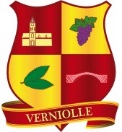 CETTE FICHE A ETE CONCUE POUR RECUEILLIR LES RENSEIGNEMENTS MEDICAUX QUI  POURRONT ETRE UTILES DURANT LA PERIODE SCOLAIRE I. ENFANT NOM : ………………………………….. ………………………	PRENOM : …………………………………………….………………….SEXE : GARCON             FILLE 			DATE DE NAISSANCE : _____/_____/_____II. VACCINATIONS (Remplir à partir du carnet de santé  ou des certificats de vaccination de l’enfant ou joindre les photocopies des pages correspondantes du carnet de santé)Si l’enfant n’a pas de vaccin obligatoire, joindre un certificat médical de non contre-indication à la vie en collectivité, et réaliser la vaccination manquante dans un délai de 3 moi.III. RENSEIGNEMENTS MEDICAUX CONCERNANT L’ENFANTL’enfant a-t-il déjà eu les maladies suivantes :IV. RECOMMANDATIONS UTILES DES PARENTSVotre enfant porte-t-il :-des lunettes			oui  non               - des prothèses dentaires		oui non- des prothèses auditives		oui  nonSI VOTRE ENFANT :- présente des allergies (alimentaires, médicamenteuses, asthme, etc…)- bénéficie actuellement d’un PAI (protocole d’accueil individualisé)VOUS DEVEZ IMPERATIVEMENT prendre contact avec la Directrice de l’ALAE.AUTORISATION PARENTALEJe soussigné, (nom et prénom)………………………………………………………………………..……………………..Responsable légal de l’enfant (nom et prénom) : ……………………………………………………………………Déclare exacts les renseignements portés ci-dessus et autorise le responsable du périscolaire à prendre, le cas échéant, toutes mesures (traitements médicaux, hospitalisations) rendues nécessaires par l’état de santé de l’enfantM’engage à payer ou rembourser les frais médicaux, d’hospitalisation et divers, incombant à la famille Date :…………………………………………………….   signaturePrécisez s’il s’agit :VACCINS PRATIQUESVACCINS PRATIQUESVACCINS PRATIQUESVACCINS PRATIQUESDATESDu DT polio………………………………………………..………………………………………………..………………………………………………..………………………………………………..__/___/___Du DT coq……………………………………………….……………………………………………….……………………………………………….……………………………………………….__/___/___Du Tétracoq………………………………………………..………………………………………………..………………………………………………..………………………………………………..__/___/___D’une prise polio RAPPELS………………………………………………..………………………………………………..………………………………………………..………………………………………………..__/___/___ANTITUBERCULEUSE (BCG)DATESANTIVARIOLIQUEDATESAUTRES VACCINSAUTRES VACCINS1er VACCIN__/___/___VACCIN__/___/_____/___/_____/___/___REVACCINATION__/___/___1er RAPPEL__/___/_____/___/_____/___/___RUBEOLERUBEOLERUBEOLERUBEOLEVARICELLEVARICELLEVARICELLEVARICELLEANGINESANGINESANGINESANGINESRHUMATISMESRHUMATISMESRHUMATISMESRHUMATISMESSCARLATINESCARLATINESCARLATINESCARLATINEnonouinonouinonouinonouinonouiCOQUELUCHECOQUELUCHECOQUELUCHECOQUELUCHEOTITESOTITESOTITESOTITESASTHMEASTHMEASTHMEASTHMEROUGEOLEROUGEOLEROUGEOLEROUGEOLEOREILLONSOREILLONSOREILLONSOREILLONSnonouinonouinonouinonouinonoui